Задания для обучающихсяВремя выполнения заданий 90 минутВремя выполнения заданий тестового тура 30 минут.Время выполнения заданий теоретического тура 60 минут.Максимальная оценка – 50 балловУважаемый участник олимпиады! Вам предстоит выполнить тестовые и теоретические (письменные) задания.  Выполнение тестовых заданий целесообразно организовать следующим образом:  не спеша, внимательно прочитайте тестовое задание;  определите, какой из предложенных вариантов ответа наиболее верный и полный;  напишите цифру, соответствующую выбранному Вами ответу;  продолжайте, таким образом, работу до завершения выполнения тестовых заданий;  после выполнения всех предложенных заданий еще раз удостоверьтесь в правильности ваших ответов; если потребуется корректировка выбранного Вами варианта ответа, то неправильный вариант ответа зачеркните крестиком, и рядом напишите новый.  Выполнение теоретических (письменных) заданий целесообразно организовать следующим образом:  не спеша, внимательно прочитайте задание и определите, наиболее верный и полный ответ;  отвечая на теоретические вопросы и выполняя практические задания, обдумайте и сформулируйте конкретный ответ только на поставленный вопрос;  после выполнения всех предложенных заданий еще раз удостоверьтесь в правильности выбранных Вами ответов и решений.  Предупреждаем Вас, что:  при оценке тестовых заданий, где необходимо определить один правильный ответ, 0 баллов выставляется за неверный ответ и в случае, если участником отмечены несколько ответов (в том числе правильный), или все ответы;  при оценке тестовых заданий, где необходимо определить все правильные ответы, 0 баллов выставляется, если участником отмечены неверные ответы, большее количество ответов, чем предусмотрено в задании (в том числе правильные ответы) или все ответы.  Задание теоретического тура считается выполненным, если Вы вовремя сдаете его членам жюри.  .  Тестовый турС какой из перечисленных стран Россия имеет как сухопутную, так и морскую границу?Белоруссия;Монголия;Япония;Эстония.Установите соответствие между типом климата и районами распространенияОпределите реку по описанию: Река берет начало в ледниках Эльбруса, впадает в Азовское море, образуя дельту. В теплую часть года уровень в реке сохраняется высоким за счет таяния снегов и льда в высокогорьях.Терек АмурКубаньНева.Количество высотных поясов в горах увеличивается:при уменьшении высоты гор и удалении их от экваторапри уменьшении высоты гор и приближении к экваторупри увеличении высоты гор и удалении их от экваторапри увеличении высоты гор и приближении их к экваторуВ каком из перечисленных регионов России возможны снежные лавины?Калининградская областьРеспублика Северная Осетия – АланияЧувашская РеспубликаАрхангельская область	Назовите заповедник, в котором можно исследовать места обитания популяций овцебыков, белых медведей, некоторых видов птиц.КомандорскийБайкальскийОстров Врангеля Магаданский	Определите природную зону по описанию: в этой природной зоне лето очень жаркое. Средняя температура составляет +25°С. Осадков выпадает менее 200 мм в год, коэффициент увлажнения 0,1 – 0,3. Растительный покров очень разрежен. Почвы (сероземы) могут стать плодородными при вмешательстве человека. смешанные и широколиственные леса;лесостепи;степи;пустыни.Какие народы относятся к алтайской языковой семье:мордва, удмурты, башкирытатары, башкиры, чувашиармяне, немцы, осетины  чеченцы, ингуши, белорусыПодберите пару: понятие – определениеУстановите правильную последовательность расположения почвенных горизонтов в почвенном профиле сверху вниз:горизонт вымыванияматеринская породагумусовый горизонтгоризонт вмыванияТеоретический турВ Омской области насчитывается около 4240 рек, из которых 11 имеют длину более 100 км., 303 – более 10 км., менее этой протяженности 3926 рек. Назовите реки Омской области, имеющие длину более 100 км. В 1909 году А. И. Куприн в повести «Листригоны» так описывает этот ветер: «…это яростный таинственный ветер, который рождается где-то в плешивых, облезших горах около Новороссийска, сваливается в круглую бухту и разводит страшное волнение… Сила его так велика, что он опрокидывает с рельсов груженые товарные вагоны, валит телеграфные столбы, разрушает только что сложенные кирпичные стены, бросает на землю людей, идущих в одиночку… Ветер этот страшен своей неожиданностью: его невозможно предугадать - это самый капризный ветер на самом капризном из морей».Как называется ветер?Какое он имеет направление? О каком капризном море идет речь в отрывке? Где еще в России бывают похожие ветры и как они называются? Заполните таблицу, используя приведенные ниже географические названия и числа: Эльбрус, 1895, 4506, хр. Черского, Белуха, Кавказ, 3003, Народная, Урал, Алтай, 5642, ПобедаНа космических снимках находится природный объект, являющийся кандидатом на включение в список Всемирного наследия ЮНЕСКО.Тип климатаРайон распространенияАрктический А) Полуостров Камчатка, Курильские острова, остров СахалинСубарктическийБ) Центральные и южные районы  Восточной СибириУмеренно континентальный В)Узкая полоса Черноморского побережья, полуостров КрымКонтинентальный Г) Южная часть Дальнего ВостокаРезко континентальныйД) Большая часть Восточно-Европейской равниныМуссонныйЕ) Большая часть Западно- Сибирской равниныМорской	Ж) Северная часть страны. В Восточной Сибири до 64° с.ш.Субтропический З) Северное побережье страны, острова Северного Ледовитого океана резкое уменьшение численности населенияАурбанизациявыезд людей из страныБрождаемостьколичество родившихся на 1000 жителей за годВдемографический кризиспроцесс повышения роли городовГэмиграцияГорная системаВершинаВысота, мЭльбрус4506Урал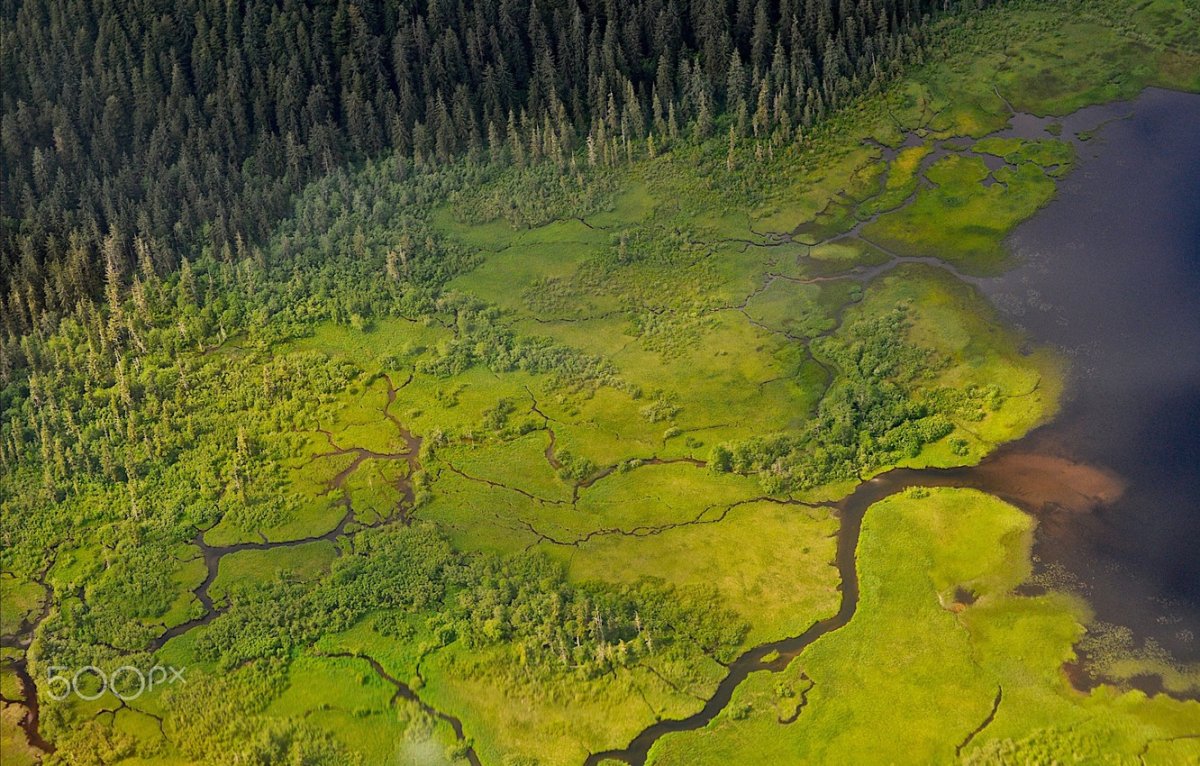 Назовите природный объектНа территории каких субъектов РФ находится данный природный объект?Какое значение имеет данный природный объект?Перечислите негативное влияние деятельности человека на данный природный объект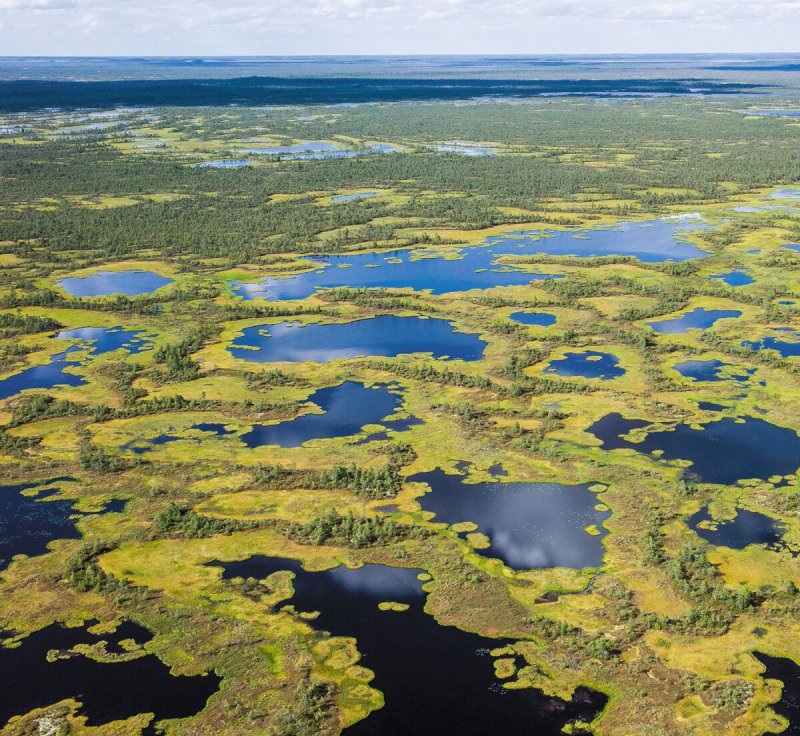 